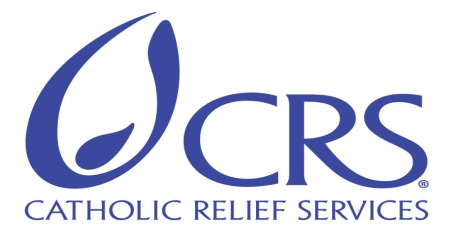 Vendor Acknowledgment FormName of Vendor (Print)  		___________________________            Vendor Address:	Street					___________________________City, Country and Postal Code 	___________________________	I declare that I am a qualified representative of the above-named vendor.   My signature below acknowledges receipt of ___________________ as an advance against goods and/or services to be furnished to CRS-USCCB as per contractual agreement.   I recognize that the amount of the advance shall represent a liability to CRS-USCCB until CRS-USCCB confirms that the goods or services referenced in the contractual agreement have been received and meet its requirements.   I attest that the goods and/or services shall be furnished within ___________ days and  acknowledge that CRS-USCCB reserves the right to seek return of  the advance if delivery does not take place within a reasonable timeframe or the product or service does not meet the contractual specifications.Name of Vendor Representative (Print): ________________________Signature of Vendor Representative:      ________________________  Date: ____________